Reedley College Career Resource Center 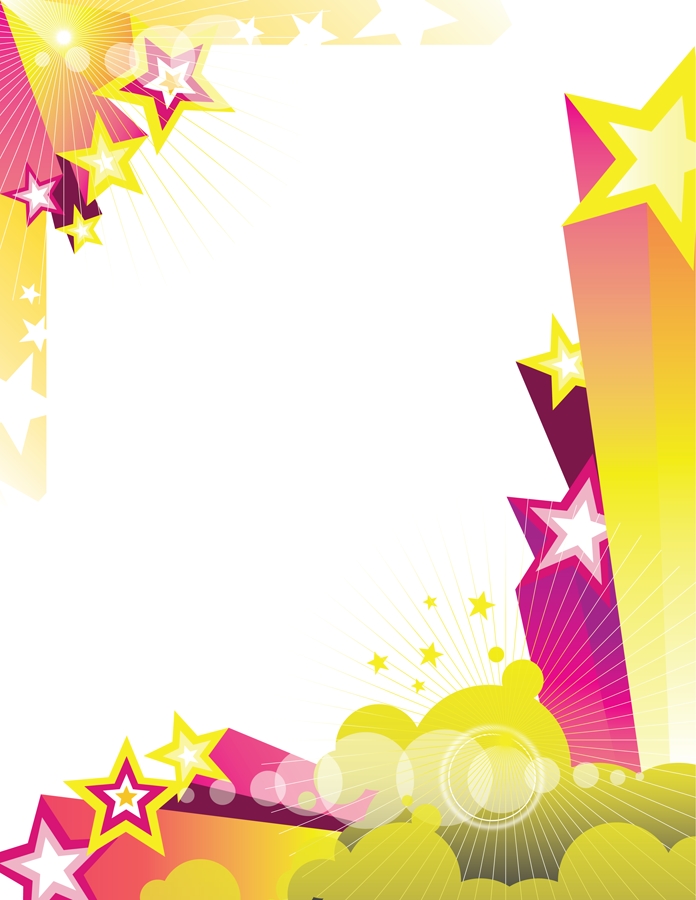 Spring 2011 Workshopshelp figuring out a major? Need to find a summer job? How do you ace an interview? All these questions and more can be answered by attending a RC CRC workshop this Spring. I Know I Need a Major…Now What?Wednesday, January 12 from 1-2:00pmHow Your Interests & Strengths Can Help You Find a CareerThursday, January 20 from 11-12:00pmHow Helping Others Helps You… volunteering and service learning can help you your career.Wednesday, February 9 from 11-12:00pmI Know I Need a Major…Now What?Thursday, February 17 from 1-2:00pmHow Your Interests & Strengths Can Help You Find a CareerWednesday, March 9 from 1-2:00pmJob & Internship Search StrategiesThursday, March 17 from 11-12:00pmCreating & Improving Your ResumeWednesday, April 13 from 11-12:00pmInterviewing Tips and TechniquesThursday, April 21 from 1-2:00pmAll Workshops will be in STC 104